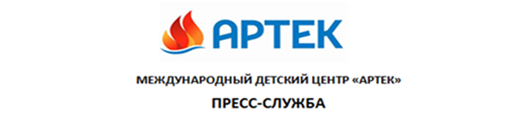 27-29 сентября пройдет III Международный Форум в «Артеке»27 августа 2018 г.27-29 сентября 2018 г. пройдет III Международный Форум в «Артеке». Его главную тему определяет ребенок и его место в будущем мире: «Поколение Z: как будущим взрослым строить настоящее будущее?».Форум пройдет в обновленном формате и под новым названием «Столица будущего», объединив в повестке вопросы, связанные не только с развитием образования, но и с социально-экономическим проектированием в целом. С нынешнего года АртекФорум сосредотачивается на выработке стратегий развития образования в неразрывной связи с будущим технологий, экономики и рынка труда.АртекФорум – 2018 объединит более 3 тыс. российских и иностранных участников, в числе которых учащиеся и профессионалы образования, ученые и разработчики перспективных технологий, представители крупнейших брендов, руководители техно- и иннопарков, стартап-академий и венчурных компаний, известные телеведущие и блогеры, а также представители высшего руководства страны и органов управления образованием.Вместе с яркой командой спикеров они будут отвечать на вопросы о том, как технологии и рынок труда меняют образование, каков инструментарий для встраивания в начавшиеся процессы изменений и как можно управлять изменениями, чтобы извлекать из них максимальную пользу.«Рассматривать будущее образования в ограниченных рамках образовательной отрасли нельзя. Сегодня следует обязательно учитывать изменения рынка труда, цифровизацию общества, изменение ролей ученика и учителя, в конце концов, то, как меняется сам человек. Это значит, что образовательные задачи должно решать не только наше профессиональное сообщество, а все, кто хочет влиять на будущее и занять в нем свое место», — прокомментировал изменения в идеологии Форума директор «Артека» Алексей Каспржак.«Форум в «Артеке» становится открытой платформой, на которой все участники образовательного процесса будут проектировать будущее: анализировать практики и прогнозы, определять в них свое место и интересы и вырабатывать системные решения», — заключил директор.Эксклюзивным компонентом Форума станет интеграция детей в качестве полноправных участников дискуссий о перспективах образования: ребята смогут высказать свое мнение о том, как должно быть устроено образовательное пространство, какими будут отношения ученика и учител, и как будет выглядеть школа спустя десятилетия.В ходе Форума дискуссии пройдут по следующим направлениям:1.      КАДРЫ. Кто может научить детей будущему?2.     HI-TECH. Как технологии меняют мир детей уже сейчас?3.     ОБЩЕСТВО. Чему необходимо учить детей, чтобы они стали обществом?4.     ДВИЖЕНИЕ. Как воспитать «внутреннего чемпиона» в каждом?5.     ТВОРЧЕСТВО. Как находить, поддерживать и развивать таланты?6.     ИНТЕРНЕТ. Как различать реальное и виртуальное и нужно ли это делать?В рамках специального трека «АРТЕК 360» будут представлены модели, программы и актуальный опыт МДЦ «Артек».Всего планируется организовать 95 мастер-классов, 36 мастерских, 30 круглых столов, 58 лекций.Особенностью Форума станет запуск обратного отсчета до 100-летия «Артека», которое будет отмечаться в 2025 году. На Форуме будут представлены Послы «Артека» — выдающиеся люди, связанные с историей и сегодняшним днем детского центра. На протяжении последующих семи лет они будут представлять имя и ценности «Артека» на мероприятиях в России и за ее пределами.Мероприятие открыто для СМИ. В рамках Форума пройдут брифинги ключевых спикеров.О ФОРУМЕ:                                          www.artekforum.ruМЕСТО ПРОВЕДЕНИЯ:               МДЦ «Артек», г. Ялта, пгт Гурзуф.ДАТА ПРОВЕДЕНИЯ:                   27-29 сентября 2018 г.Аккредитация:в Москве:+7 916 8042300  press.artek@primum.ruАккредитация:в Крыму:  +7 978 7340444 press@artek.orgАктуальные
интернет-ресурсы «Артека»:Актуальные
интернет-ресурсы «Артека»:Фотобанкhttp://artek.org/press-centr/foto-dlya-pressy/Youtube-каналwww.youtube.com/c/artekrussiaSM-аккаунтыvk.com/artekrussiawww.facebook.com/artekrussiawww.instagram.com/artekrussia/